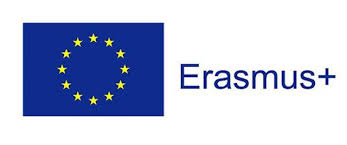 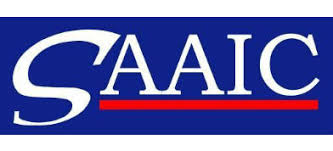 Projekt  „Študent dopravy v praxi“v rámci projektu Erasmus+, Kľúčová akcia 1: Vzdelávacia mobilita jednotlivcovČeská republika – Olomouc05.06. 2022 – 18.06. 2022Malý česko-slovenský a slovensko-český slovník /nielen/ odbornej terminológieMeno a priezvisko účastníka: Matúš Brisuda  Študijný odbor: 3767 M dopravná akadémiaStredná odborná škola dopravná, Rosinská  cesta 2, 010 08  Žilina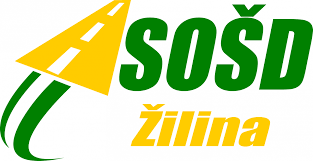 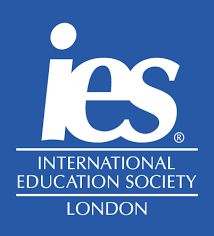 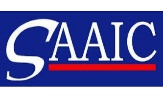 Česko-slovenský slovníkBberuška - lienka bratr-brat brejle-okuliare brouk- chrobakbřezen-marec Ccokoli- hocičoČčáp-bocian červen- jún červená řepa- cviklačervenec- júl čili- čižečtvrtek - štvrtokDdivočák- diviak drůbež- hydinaduben- aprílHhospoda- krčmahřebík- klinechřídel-hriadeľ husí kůže- zimomriavkyChchudý- chudobnýJjátra- pečeňjeřáb- žeriav Kkalendář-kalendár kamna-pec kel-kapusta klíče- kľúčeknoflík- gombíkkvěten-maj Llázne-kúpele leden-január lhůta- lehotalistopad-november luštiny- strukovinyložnica- spálňalžíce- lyžicaMmíč-lopta muchomůrka- muchotrávkaNnabídka-ponuka návěs-náves neděle-nedeľa nůžky- nožniceOobor- odbor Ppátek- piatok prýžové- gumenépolštář- vankúšpondělí-pondelok poptávka-dopyt prosinec-december překladište-prekladisko převzát-prevziať přikrývka-paplon přítel-priateľ průchod-priechod Rrejstŕík- registerrty-peryrybíz-ríbezlarýma-nádcha Řřeťez-reťaz říjen-október řízek- rezeňSsilnice-cesta sklep-pivnica snídaně- raňajkystředa-stredaTtaníř-tanier teď-teraz tramvaj- električkaUubrousek- servítokÚúnor-februárútery-utorok Vvelbloud- ťavavýdejka- výdajka Zzakázka-zákazkazáři-september zboží-tovar zelí-kapusta země-zem zmocněnec- splnomocnenecŽželva- korytnačkažidle-stolička žízeň-smädSlovensko-český slovníkAapríl- dubenaugust-srpen Bbocian- čápbrat-bratr Ccesta-silnice cvikla- červená řepaČčiže- čili Ddecember-prosinec dopyt- poptávkadiviak-divočák Eelektrička- tramvaj Ffebruár-únor Ggombík-knoflíkgumené- prýžovéChchrobák- broukchudobný- chudý Hhocičo- cokolihriadeľ-hřídel hydina- drůbežJjanuár-leden júl- červenecjún- červenKkalendár- kalendářkapusta- zelíklinec-hřebík kľúče- klíčekorytnačka- želvakrčma-hospoda kúpele- lázneLlehota- lhůtalienka- beruškalopta- míčlyžica- lžíceMmarec-březenmáj- květenmuchotrávka- muchomůrkaNnádcha-rým náves- návěsnedeľa-neděle november-listopad nožnice- nůžkyOodbor- oboroktóber- říjen okuliare- brejlePpaplón- přikrývka pec-kamnapečeň- játra pery-rty piatok- pátekpivnica-sklep pondelok- pondělíponuka- nabídkaprekladisko- překladište prevziať- převzát priateľ- přítel priechod- pruchodpúpava- pampeliškaRraňajky- snídaněregister- rejstříkreťaz- řeťez rezeň- řízekríbezla- rybízSseptember- záři servítok- ubrousek smäd- žízeňspálňa- ložnicesplnomocnenec- zmocněnec stolička- židle streda- středa strukoviny- luštinyŠštvrtok- čvrtek Ttanier- talířteraz- teďtovar- zbožíŤťava- velbloudUutorok- úterýVvankúš- polštářvýdajka- výdejka Zzem- zemězimomriavky- husí kůžeŽžeriav- jeřáb 